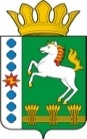 КОНТРОЛЬНО-СЧЕТНЫЙ ОРГАН ШАРЫПОВСКОГО РАЙОНАКрасноярского краяЗаключениена проект Решения Парнинского сельского Совета депутатов «О внесении изменений в Решение Парнинского сельского Совета депутатов от 15.12.2015 № 05-12 «О бюджете поселения на 2016 год и плановый период 2017-2018 годов»  (в ред. от 02.03.2016 № 07-15, от 21.06.2016 № 09-21, от 29.08.2016 № 12-28)20 октября  2016 год 							         № 108Настоящее экспертное заключение подготовлено Контрольно – счетным органом Шарыповского района на основании ст. 157 Бюджетного  кодекса Российской Федерации, ст. 9 Федерального закона от 07.02.2011 № 6-ФЗ «Об общих принципах организации и деятельности контрольно – счетных органов субъектов Российской Федерации и муниципальных образований», ст. 5 Решения Шарыповского районного Совета депутатов от 20.09.2012 № 31/289р «О внесении изменений и дополнений в Решение Шарыповского районного Совета депутатов от 21.06.2012 № 28/272р «О создании Контрольно – счетного органа Шарыповского района» (в ред. от 20.03.2014 № 46/536р, от 25.09.2014 № 51/573р, 26.02.2015 № 56/671р) и в соответствии со стандартом организации деятельности Контрольно – счетного органа Шарыповского района СОД 2 «Организация, проведение и оформление результатов финансово – экономической экспертизы проектов Решений Шарыповского районного Совета депутатов и нормативно – правовых актов по бюджетно – финансовым вопросам и вопросам использования муниципального имущества и проектов муниципальных программ» утвержденного приказом Контрольно – счетного органа Шарыповского района от 16.12.2013 № 29, Соглашения от 22.01.2015 «О передаче Контрольно-счетному органу Шарыповского района полномочий Контрольно-счетного органа Парнинского  сельсовета по осуществлению внешнего муниципального финансового контроля».Представленный на экспертизу проект Решения Парнинского сельского Совета депутатов «О внесении изменений и дополнений в Решение Парнинского сельского Совета депутатов от 15.12.2015 № 05-12 «О бюджете поселения на 2016 год и плановый период 2017-2018 годов» (в ред. от 02.03.2016 № 07-15, от 21.06.2016 № 09-21, от 29.08.2016 № 12-28) направлен в Контрольно – счетный орган Шарыповского района 19 октября 2016 года. Разработчиком данного проекта Решения является администрация Парнинского сельсовета.Мероприятие проведено 20  октября  2016 года.В ходе подготовки заключения Контрольно – счетным органом Шарыповского района были проанализированы следующие материалы:- проект Решения Парнинского сельского Совета депутатов «О внесении изменений и дополнений в Решение Парнинского сельского Совета депутатов от 15.12.2015 № 05-12 «О бюджете поселения на 2016 год и плановый период 2017-2018 годов» (в ред. от 02.03.2016 № 07-15, от 21.06.2016 № 09-21, от 29.08.2016 № 12-28);-  решение Парнинского сельского Совета депутатов от 15.12.2015 № 05-12 «О бюджете поселения на 2016 год и плановый период 2017-2018 годов».В соответствии с проектом  Решения Парнинского  сельского Совета депутатов «О внесении изменений и дополнений в Решение Парнинского сельского Совета депутатов от 15.12.2015 № 05-12 «О бюджете поселения на 2016 год и плановый период 2017-2018 годов» (в ред. от 02.03.2016 № 07-15, от 21.06.2016 № 09-21, от 29.08.2016 № 12-28) предлагается внести изменения в следующие статьи:В статью 1 внести следующей изменения:«1. Утвердить основные характеристики  бюджета поселения  на 2016 год:Таблица 1Прогнозируемый общий объем доходов бюджета поселения на 2016 год увеличился в сумме 576 156,66 руб.  (3,71%).Анализ изменения доходов бюджета поселения на 2016 годТаблица 2(руб.)Увеличение доходов по безвозмездным поступлениям в сумме 576 156,66 руб. (3,71%), в том числе:- на осуществление дорожной деятельности в отношении автомобильных дорог общего пользования местного значения за счет средств дорожного фонда Красноярского края в сумме 76 156,66 руб.;- безвозмездные поступления от негосударственных организаций в бюджет поселения согласно договора о благотворительном пожертвовании ль 09.09.2016 № 1 с ООО «Первая заготовительная компания» увеличиваются бюджетные ассигнования в сумме 500 000,00 руб.Общий объем расходов бюджета поселения на 2016 год увеличился  в сумме 570 856,66 рублей (3,47%).Анализ изменения расходов бюджета поселения за 2016 годТаблица 3(руб.)По разделу 0104 «Функционирование Правительства РФ, высших органов исполнительной власти субъектов РФ, местных администраций» уменьшение бюджетных ассигнований  сумме 914,16 руб. (0,03%), по результатам оптимизации расходов перераспределены бюджетные ассигнований на софинансирование на «Осуществление дорожной деятельности в отношении автомобильных дорог общего пользования местного значения за счет средств дорожного фонда муниципального образования Парнинский сельсовет (0409 03200S3930).По разделу 0409 «Дорожное  хозяйство» увеличение бюджетных ассигнований в сумме 77 070,82 руб. (3,58%)., из них:- за счет средств краевого бюджета в сумме 76 156,66 руб. на осуществление дорожной деятельности в отношении автомобильных дорог общего пользования местного значения за счет средств дорожного фонда Красноярского края.Увеличение бюджетных ассигнований по разделу 0501 «Жилищное хозяйство» в сумме 371 482,00 руб. (100,00%) и по разделу 0801 «Культура»  в сумме 128 518,00 руб. за счет безвозмездных поступлений от негосударственных организаций в бюджет поселения согласно договора о благотворительном пожертвовании ль 09.09.2016 № 1 с ООО «Первая заготовительная компания» увеличиваются бюджетные ассигнования в сумме 500 000,00 руб. на капитальный ремонт здания по адресу: с.Парная, пер. Школьный, д. 3г.В связи с нехваткой ассигнований для осуществления региональных выплат производят перераспределение в сумме 95 000,00 руб. с субсидии на финансовое обеспечение выполнения муниципального задания МБУК «Парнинская ЦКС» (813 0801 0210092980) на региональные выплаты и выплаты, обеспечивающие уровень заработной платы работникам бюджетной сферы не ниже размера минимальной заработной платы (минимального размера оплаты труда) (813 0801 0210092940).В связи с уточнением вида расходов по произведенному кассовому расходу, перераспределены ассигнования в сумме 15 000,00 руб. с КБК 813 0104 0150091970 240 на КБК 813 0150091970 850 «Руководство и управление в сфере установленных функций и полномочий органов местного самоуправления».В п. 1 статьи 9 вносятся изменения, дорожный фонд Парнинского сельсовета увеличивается в 2016 году ну сумму 77 070,82 руб. (3,58%) и составит в сумме 2 230 017,82 руб.При проверке правильности планирования и составления проекта Решения  нарушений не установлено.На основании выше изложенного Контрольно – счетный орган  Шарыповского района предлагает принять проект Решения Парнинского сельского Совета депутатов «О внесении изменений и дополнений в Решение Парнинского сельского Совета депутатов от 15.12.2015 № 05-12 «О бюджете поселения на 2016 год и плановый период 2017-2018 годов» (в ред. от 02.03.2016 № 07-15, от 21.06.2016 № 09-21, от 29.08.2016 № 12-28).Аудитор Контрольно – счетного органа					И.В. Шмидт					Предыдущая редакцияПредлагаемая редакция1) прогнозируемый общий объем доходов бюджета поселения в сумме15 511 618,00 рублей16 087 774,66 рублей2) общий объем расходов бюджета поселения  в сумме16 426 753,00 рублей17 002 909,66 рублей3) дефицит бюджета поселения  в сумме915 135,00 рублей915 135,00 рублей4) источники финансирования дефицита бюджета поселения  в сумме915 135,00 рублей915 135,00 рублейНаименование групп, подгрупп, статей, подстатей, элементов, подвидов доходов, кодов классификации операций сектора государственного управления, относящихся к доходам бюджетовпредыдущая редакция Решенияпредлагаемая редакция проекта Решенияувеличение% измененияНАЛОГОВЫЕ И НЕНАЛОГОВЫЕ ДОХОДЫ, в том числе5 488 200,005 488 200,000,00100,00Налог на доходы физических лиц 1 457 100,001 457 100,000,00100,00НАЛОГИ НА ТОВАРЫ (РАБОТЫ, УСЛУГИ), РЕАЛИЗУЕМЫЕ НА ТЕРРИТОРИ РОССИЙСКОЙ ФЕДЕРАЦИИ384 800,00384 800,000,00100,00НАЛОГ НА СОВОКУПНЫЙ ДОХОД7 100,007 100,000,00100,00НАЛОГ НА ИМУЩЕСТВО3 515 200,003 515 200,000,00100,00ГОСУДАРСТВЕННАЯ ПОШЛИНА12 000,0012 000,000,00100,00ДОХОДЫ ОТ ИСПОЛЬЗОВАНИЯ ИМУЩЕСТВА, НАХОДЯЩЕГОСЯ В ГОСУДАРСТВЕННОЙ И МУНИЦИПАЛЬНОЙ СОБСТВЕННОСТИ112 000,00112 000,000,00100,00БЕЗВОЗМЕЗДНЫЕ ПОСТУПЛЕНИЯ10 023 418,0010 599 574,66576 156,66105,75дотации бюджетам субъектов РФ и муниципальных образований7 252 700,007 252 700,000,00100,00субвенции бюджетам субъектов РФ и муниципальных образований272 374,00272 374,000,00100,00Иные межбюджетные трансферты2 498 344,002 574 500,6676 156,66103,05Всего доходов15 511 618,0016 087 774,66576 156,66103,71наименование показателя бюджетной классификацииРаздел, подразделпредыдущая редакция предлагаемая редакция отклонение% отклонения12345 (4-3)6Общегосударственные вопросы01003 775 978,003 775 063,84-914,1699,98функционирование высшего должностного лица субъекта РФ и органа местного самоуправления0102584 300,00584 300,000,00100,00функционирование Правительства РФ, высших органов исполнительной власти субъектов РФ, местных администраций01043 162 078,003 161 163,84-914,1699,97резервные фонды011110 000,0010 000,000,00100,00другие общегосударственные вопросы011319 600,0019 600,000,00100,00Национальная оборона0200264 274,00264 274,000,00100,00мобилизационная и вневойсковая подготовка0203264 274,00264 274,000,00100,00Национальная безопасность и правоохранительная деятельность030060 668,0060 668,000,00100,00защита населения и территории от чрезвычайных ситуаций природного и техногенного характера, гражданская оборона0309500,00500,000,00100,00обеспечение пожарной безопасности031060 168,0060 168,000,00100,00Национальная экономика04002 181 747,002 258 817,8277 070,82103,53водное хозяйство040628 800,0028 800,000,00100,00дорожное хозяйство04092 152 947,002 230 017,8277 070,82103,58Жилищно - коммунальное хозяйство05001 924 189,002 295 671,00371 482,00119,31жилищное хозяйство0501 0,00371 482,00371 482,00100,00коммунальное хозяйство0502512 029,00512 029,000,00100,00благоустройство05031 412 160,001 412 160,000,00100,00Культура, кинематография08008 190 597,008 319 115,00128 518,00101,57культура08018 190 597,008 319 115,00128 518,00101,57Социальная политика100024 000,0024 000,000,00100,00пенсионное обеспечение100124 000,0024 000,000,00100,00Обслуживание государственного и муниципального долга13005 300,005 300,000,00100,00Обслуживание государственного и муниципального долга13015 300,005 300,000,00100,00ВСЕГО РАСХОДЫ16 432 053,0017 002 909,66570 856,66103,47